Publicado en Madrid el 27/07/2022 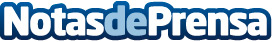 NVIDIA lanza un nuevo Studio Driver preparado para Chaos V-Ray 6 de 3ds MaxEl software de renderizado se beneficia de una sustancial aceleración gracias a los nuevos controladores de NVIDIADatos de contacto:Paolo Queirazza664742446Nota de prensa publicada en: https://www.notasdeprensa.es/nvidia-lanza-un-nuevo-studio-driver-preparado Categorias: Imágen y sonido Telecomunicaciones Hardware Software http://www.notasdeprensa.es